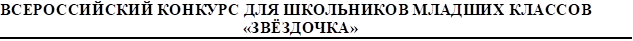                                                     РУССКИЙ ЯЗЫК 5 КЛАСС – задания                                                                            Часть А1. Найдите вариант(-ы) ответа, в котором(-ых) все слова иноязычные:а) какао, дружный, дрозд, оазис; б) айсберг, аккорд, кизяк, жокей;в) кибитка, отлынивать, реферат, утроба;г) репортаж, арлекин, баррикада, пюре.2. В какой день в России, как и во многих государствах со славянской письменностью, отмечают День славянской письменности и культуры?а) 12 апреля                              б) 24 маяв) 6 июня                                   г) 4 ноября3. Найдите вариант(-ы) ответа, в котором(-ых) все слова имеют одинаковое количество букв и звуков:а) яма, майор, серьга, лёгкий;б) съезд, пьедестал, якорь, переулок;в) рассеянные, Майами, яблонька, июль;г) отдельный, задание, переехал, пресса.4. Буква О пишется в слове (словах):а) щ…тка                            б) камыш…выйв) сж…г                               г) заверш…н5. В каком словосочетании в обоих словах пропущена буква Е?а) с приехавш…м учител…м;б) о давнишн…м приятел…;в) в син…й шинел…;г) к ранн…й оттепел…6. Укажите лишнее слово в ряду синонимов:а) похвальба;                б) похвала;в) хвала;                        г) одобрение7. В былинах и сказках встречается выражение «красна девица». Что понималось под этим определением:а) в красной одежде;                   б) румяная;в) в украшениях;                          г) красивая8. В этих словах правильно выделен ударный слог:а) нАчала;                   б) кУхонный;в) красивЕе;                г) слИвовый                                                                          Часть В9. Какими звуками и буквами различаются слова Толстого и толстого?  10. От названия каких букв кириллицы образовались слова: азбука, фитюлька, ерничать. Какой звук обозначала каждая из этих букв?                                                                             Часть С11. Отгадайте загадку. Сколько в тексте имён существительных и сколько имён прилагательных? Выпишите их. Зорко смотрит постовойЗа широкой мостовой.Как посмотрит глазом красным – Остановятся все сразу.                                БЛАНК ОТВЕТОВ – РУССКИЙ ЯЗЫК 5 КЛАССФ.И.О._______________________________________________________________________Школа_______________________________________________________________________Город________________________________________________________________________                                                             Часть А                                                                  Часть В                                                                  Часть С         1     2      3        4      5      6     7    89.________________________________________________________________________________________________________________________________________________________10.____________________________________________________________________________________________________________________________________________________________________________________________________________________________________11.____________________________________________________________________________________________________________________________________________________________________________________________________________________________________________________________________________________________________________________________________________________________________________________________